Cup No. 1 Frederikshavn, 10. – 15. juli 2023PrislistePrisene inkluderer:*Båtreise t/r på nevnte fergestrekning for passasjerene*Innkvartering på skole fra mandag til lørdag. Liggeunderlag og sovepose medtas *Helpensjon dvs 3 daglige måltider med start middag mandag og slutt lunsj lørdag*Busstransport mellom skolene og baneanlegget når avstand er over 2 km*Rabatt på billetter til Fårup Sommerland og Frederikshavn SvømmehallLagavgift kr. 1750,- pr. lagPriser bilplasser t/r:Larvik – Hirtshals og Kristiansand – Hirtshals kr. 970,- pr. bil t/rGøteborg – Frederikshavn t/r kr. 800,- pr. bilForbehold om endringer i valutakurser.For ytterligere informasjon og påmelding kontakt: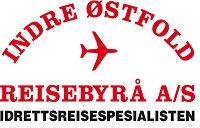 Jernbanegata 2, 1850 Mysen			 	 Tlf.69847100     E-post: ior@ior.noFergestrekningAvgangstiderPris Larvik – Hirtshals med Color LineUt 10/7 kl 0800Hjem 15/7 kl 2215Tar 3t 45 min2995,- under 16 år3195,- over 16 årKristiansand – Hirtshalsmed Color LineUt 10/7 kl 0800Hjem 15/7 kl 2045Tar 3t 15 min2995,- under 16 år3195,- over 16 årKristiansand – Hirtshalsmed Fjord LineDiverse seilinger ut 10/7 ogretur 15/7 2795,- under 16 år2995,- over 16 årGøteborg – Frederikshavnmed Stena LineDiverse seilinger ut 10/7 og retur 15/7Tar ca 3,5 time2995,-(lik pris barn/voksen)